This document is provided for information purposes only. The only way to apply for a grant is through our online application form. 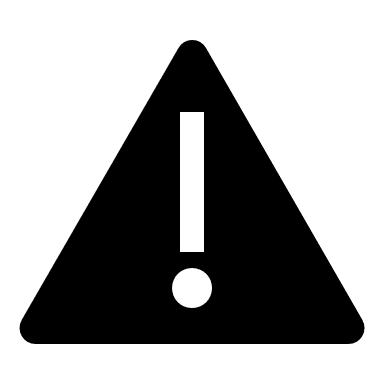 Many organisations find it helpful to work on the questions in a Word Document, then upload full answers when ready to apply. This can be particularly helpful if there are any issues with your internet connection when you are completing the online form.The first part of your form will ask forCONTACT AND ORGANISATION DETAILSPlease note that you will be asked for the details of two contacts within your organisation. Please think carefully about who these should be, as at least one of these contacts MUST be authorised to sign the grant terms and conditions and authorise use of the organisation’s bank account to receive the grant payments if your application is successful. At least one of your contacts must provide an email address, which is that of the organisation (that is, not a personal email address).If either contact changes, even before we have made a decision, you must let us know as soon as you can so we can ensure that, if you are successful, your offer is sent to the correct people for signing.Are you a Regimental or Corps Association with clear links to a specific British Army Regiment? Was your income above £25,000 in the previous financial year for which you have published accounts?In your governing document, do you have a specific object that means that your organisation can carry out comradeship or ‘fostering esprit de corps’ with and for veterans as part of the activities that you carry out?Do you have at least three unrelated trustees?Will your projectReach veterans from Afghanistan and recent conflicts who are connected to your linked Regiment but don’t currently engage with your organisation; Y/NDeliver more targeted comradeship activities to the veterans from Afghanistan and recent conflicts who are already known to you. Y/NWhat will your project do? (tick as many as apply)Use digital media to engage with more veteransUse digital media to encourage more veterans to interact with each otherOffer activities to veterans through digital meansOffer face to face activities for veteransDo something else About your projectWhat would you like to call your project? Please give your project a short title (5 words or fewer) that captures what you want to do, something we can use to publicise your project on our website if you are successful. Briefly summarise why your organisation is applying for this funding in 50 words or fewer.  We may use this in our publicity if we offer you a grant, so please write this in the third person (‘the organisation will …’ rather than ‘we will…’).  You can write up to 50 words. What will your project do? Tell us what you will do and who will be involved.  You can write up to 200 words How will you know if your project has made a difference? You can write up to 200 words.  How many individuals will benefit from your project? We do not need to know the make-up of the beneficiaries here, just the numbers involved. Directly Benefit/Indirectly Benefit Please tell us when you plan to start your project? When completing the online form, please click on the calendar icon to select date.  DO NOT manually input the date as it will cause an error. Please tell us when you think your project will be completed? (this must be within 12 months of the start date, and would be the point at which you have spent the funds that you have requested as part of your grant)How much funding are you seeking? (select one only)£10,000£35,000How would you spend the funding that you are requesting?   You do not need to complete a budget table, however, please provide a clear breakdown of what your costs are, including any posts, by title and salary. You can write up to 200 words. If you are applying for £35,000 you must answer this additional question:What challenges does your organisation have in offering supportive comradeship to veterans from recent conflicts, and how would your project address this need? You can write up to 200 words [Project-Need]